ST. JOSEPH’S UNIVERSITY, BENGALURU -27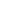 M.Sc (ZOOLOGY) – II SEMESTERSEMESTER EXAMINATION: APRIL 2023(Examination conducted in May 2023)ZO8322 – MOLECULAR BIOLOGY AND IMMUNOLOGYTime: 2 Hours								    Max Marks: 50This paper contains two printed pages and four partsNote: Draw diagrams wherever necessaryPart - AI. Answer the following.                                                                                 5X1=5__________ enzyme unwinds the DNA at replication fork.T cell receptors recognize only antigen that is combined with ____________ molecules.___________ are the cytokines released in response to viral infection.The immune system, produces _____________ responses best suited for elimination of exogenous antigens.A-form of DNA has __________________________conformation of the ribose sugar.                                                           Part - BII. Answer the following questions.                                                               5X2=10Draw the structure of eukaryotic mRNA. Define Vaccine and mention its types.Mention the characteristics of Genetic CodeClassify Hypersensitivity based on their type of reaction. 10. What are molecular chaperons?Part - CIII. Answer any Three of the following questions.                                        3X5=15Differentiate between MHC class -I and II molecules.      12. Write a note on biochemical pathways of complement system.     13. Write the polypeptide translated from the below DNA stretch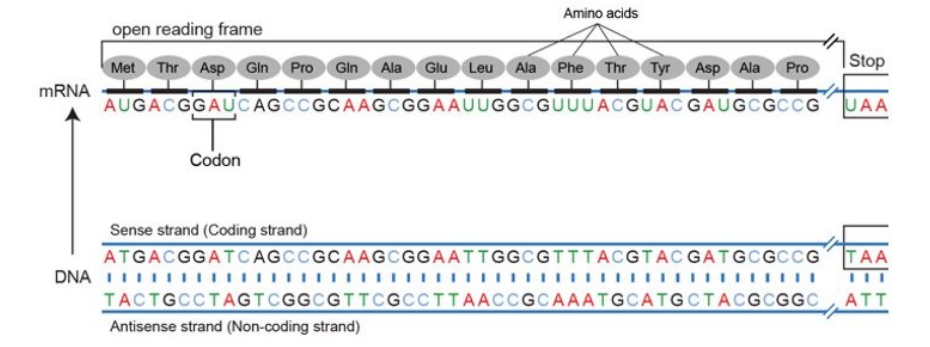     14. Briefly explain Immunotherapy and its types in cancer treatment.Part – DIV. Answer any Two of the following questions.                                      2X10=20                                                                                    15. Elucidate the mechanism of mismatch DNA repair with a neat labelled diagram.16. write a note on mechanism of T-cell proliferation.17. Explain the mechanism of prokaryotic translation with a neat labelled diagram.